Criteria for Pennsylvania State Organization Album of Distinction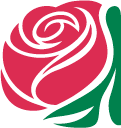 Please review the bullet points below as you complete your Nomination form for a sister for 2019 Album of Distinction.The Album of Distinction (AOD) award is given to recognize a sister who has already received an honor or distinction beyond DKG.  This award supports Purpose #6: To stimulate the personal and professional growth of members, and to encourage their participation in appropriate programs of action. Nominees for AOD 2019 must have received their honor/distinction during the 2018 calendar year (January 1, 2018 – December 31, 2018).The nominee must be a contributing/participating member in good standing with her chapter or at the state or international level.No self-nominations; a member must complete the form on behalf of another member.Please note: If a sister receives an honor/distinction after December 31, 2018, she could be nominated for the 2020 Album of Distinction.A completed nomination form must be submitted by email on or before March 1, 2019, or sent by US mail and postmarked on or before March 1, 2019, to Haddie Weber in order to be recognized at State Convention 2019.All nominations meeting the deadline requirement will be scored using the new rubric (revised September 7, 2018) posted on the state website.Call or email Haddie Weber if you have questions or need clarification.A current/recent photo (jpeg preferred) must be submitted with the nomination form.Please have a friend review and proofread your nomination form.  If the form is incomplete, has spelling or grammar errors, lacks neatness, or is missing a photo, it will not be considered.Any nominee who has been accepted for the 2019 Album of Distinction will be notified by May 1, 2019, so there is ample time to register for State Convention.  (Likewise, any nominee who does not qualify will be informed by May 1, 2019.)  All Album of Distinction awardees will be honored at the PA State Convention on Friday, June 14, 2019, at the Album of Distinction Ceremony.